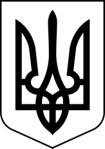                                                  УКРАЇНАСТОРОЖИНЕЦЬКА  МІСЬКА РАДАСторожинецький район                                       Чернівецької області ХХХVІII сесія VII скликанняРІШЕННЯ №  356 - 38/201906 грудня  2019 року                                                                     м. СторожинецьПро внесення змін до штатнихрозписів закладів освітиміської радиКеруючись Законами України «Про місцеве самоврядування», «Про освіту», Постановою  КМУ від 15 серпня 2015 року №872 «Про затвердження Порядку організації інклюзивного навчання у загальноосвітніх навчальних закладах», наказом Міністерства освіти і науки України від 01.02.2018 р. «Про внесення змін до наказу Міністерства освіти і науки України від 06 грудня 2010 року №1205», наказом Міністерства освіти і науки від 12 жовтня 2015 року № 1/9-487 «Щодо організації діяльності інклюзивних груп  у дошкільних навчальних закладах», розглянувши інформацію начальника відділу освіти, молоді та спорту Сторожинецької міської ради «Про внесення змін до штатних розписів закладів освіти міської ради»,міська рада вирішила:Внести зміни з 02 січня 2020 року до штатних розписів закладів освіти Сторожинецької міської ради Сторожинецького району Чернівецької області, а саме: 1.1. Ввести в штатний розпис: Опорного закладу Сторожинецький ліцей – 1 штатну одиницю асистента вчителя інклюзивного навчання;Сторожинецької районної гімназії – 0,5 штатної одиниці вчителя-логопеда;Сторожинецької ЗОШ I-III ступенів № 1 – 2 штатні одиниці майстра;Сторожинецького ліцею №1 – 1 штатну одиницю асистента вчителя інклюзивного навчання;Старожадівського навчально-виховного комплексу – 0,5 штатної одиниці майстра; Панківського навчально-виховного комплексу – 0,5 штатної одиниці майстра; Давидівської ЗОШ І-ІІ ст. – 1 штатну одиницю асистента вчителя інклюзивного навчання та 0,5 штатної одиниці заступника директора з навчально-виховної роботи.1.2. Вивести з штатного розпису Опорного закладу Сторожинецький ліцей 1 штатну одиницю заступника директора з навчально-виробничої роботи, 3 штатні одиниці майстра та 0,5 штатної одиниці керівника гуртка.Внести зміни з 15 лютого 2020 року до штатних розписів закладів освіти Сторожинецької міської ради Сторожинецького району Чернівецької області, а саме вивести з штатних розписів всіх закладів освіти штатні одиниці сторожів, а саме: - Сторожинецького  ДНЗ «Сонечко» - 1,5 штатної одиниці;- Костинецького ДНЗ «Горянка» - 1 штатну одиницю;- Старожадівського ДНЗ «Ромашка» - 1 штатну одиницю;- Панківського ДНЗ «Сонечко» - 1 штатну одиницю;- Комарівського ДНЗ «Колосок» - 1 штатну одиницю;- Новобросковецького ДНЗ «Буратіно» - 1 штатну одиницю;- Банилово-Підгірнівського ДНЗ «Малятко» - 1 штатну одиницю;- Давидівського ДНЗ «Колобок» - 1 штатну одиницю;- Слобода-Комарівського ДНЗ «Золотий ключик» - 1 штатну одиницю;- Зруб-Комарівського ДНЗ «Казочка» - 0,9 штатної одиниці;- Сторожинецької гімназії №2 – 1 штатну одиницю;- Банилово-Підгірнівської гімназії – 2 штатні одиниці;- Старожадівської ЗОШ І-ІІ ст. – 1 штатну одиницю;- Опорного закладу Сторожинецький ліцей – 3 штатні одиниці;- Давидівської ЗОШ І-ІІІ ст. – 0,5 штатної одиниці;- Давидівської ЗОШ І-ІІ ст. – 1,8 штатної одиниці;- Сторожинецької ЗОШ І-ІІІ ст. №1 – 2 штатні одиниці;- Старожадівського НВК – 2 штатні одиниці;- Сторожинецької гімназії – 2 штатні одиниці;- Костинецького НВК – 1 штатну одиницю;- Панківського НВК – 2,5 штатні одиниці;- Бобовецького НВК – 1,5 штатної одиниці;- Слобода-Комарівської ЗОШ І-ІІ ст. – 0,5 штатної одиниці;- Сторожинецького ліцею №1 – 2 штатні одиниці;Комарівської І-ІІ ст. – 1 штатну одиницю;Ясенської ЗОШ І-ІІ ст. – 1 штатну одиницю;Дібрівської ЗОШ І-ІІ ст. – 1 штатну одиницю;Новобросковецької ЗОШ І-ІІІ ст. – 2 штатні одиниці;Зруб-Комарівської ЗОШ І-ІІ ст. – 1 штатну одиницю.2.1. Керівникам закладів освіти Сторожинецької міської ради Сторожинецького району Чернівецької області до 13 грудня 2019 року попередити працівників, посади яких виводяться з штатних розписів закладів освіти міської ради відповідно до пункту 2 даного рішення, про наступне вивільнення у зв’язку скороченням штату працівників на підставі п. 1. ст. 40 та ст. 49-2 Кодексу законів про працю України.Фактичне вивільнення працівників закладів освіти Сторожинецької міської ради Сторожинецького району Чернівецької області здійснюється на підставі видання окремих наказів керівниками закладів освіти Сторожинецької міської ради Сторожинецького району Чернівецької області не раніше ніж через 2 місяці з дня ознайомлення працівників з відповідними наказами.3. Внести зміни в штатний розпис Сторожинецького комбінату трудового навчання і технічної творчості молоді Сторожинецької міської ради Сторожинецької міської ради Сторожинецького району Чернівецької області:3.1. Ввести з 02.01.2020 року в штатний розпис 0,5 штатної одиниці керівника гуртка та 0,5 штатної одиниці методиста з профорієнтаційної роботи.3.2. Вивести з 02.01.2020 року з штатного розпису 0,5 штатної одиниці робітника ОПС.	4. Припинити фінансування Сторожинецького комбінату трудового навчання і технічної творчості молоді Сторожинецької міської ради Сторожинецької міської ради Сторожинецького району Чернівецької області після закінчення навчального 2019-2020 року.     5. Контроль за виконанням рішення покласти на першого заступника міського голови Брижака П.М. та постійну комісію з питань освіти, фізичного виховання та культури, охорони здоровя, соціального захисту населення, молодіжної політики (Т.Чернявська).Сторожинецький міський голова                               Микола КАРЛІЙЧУК